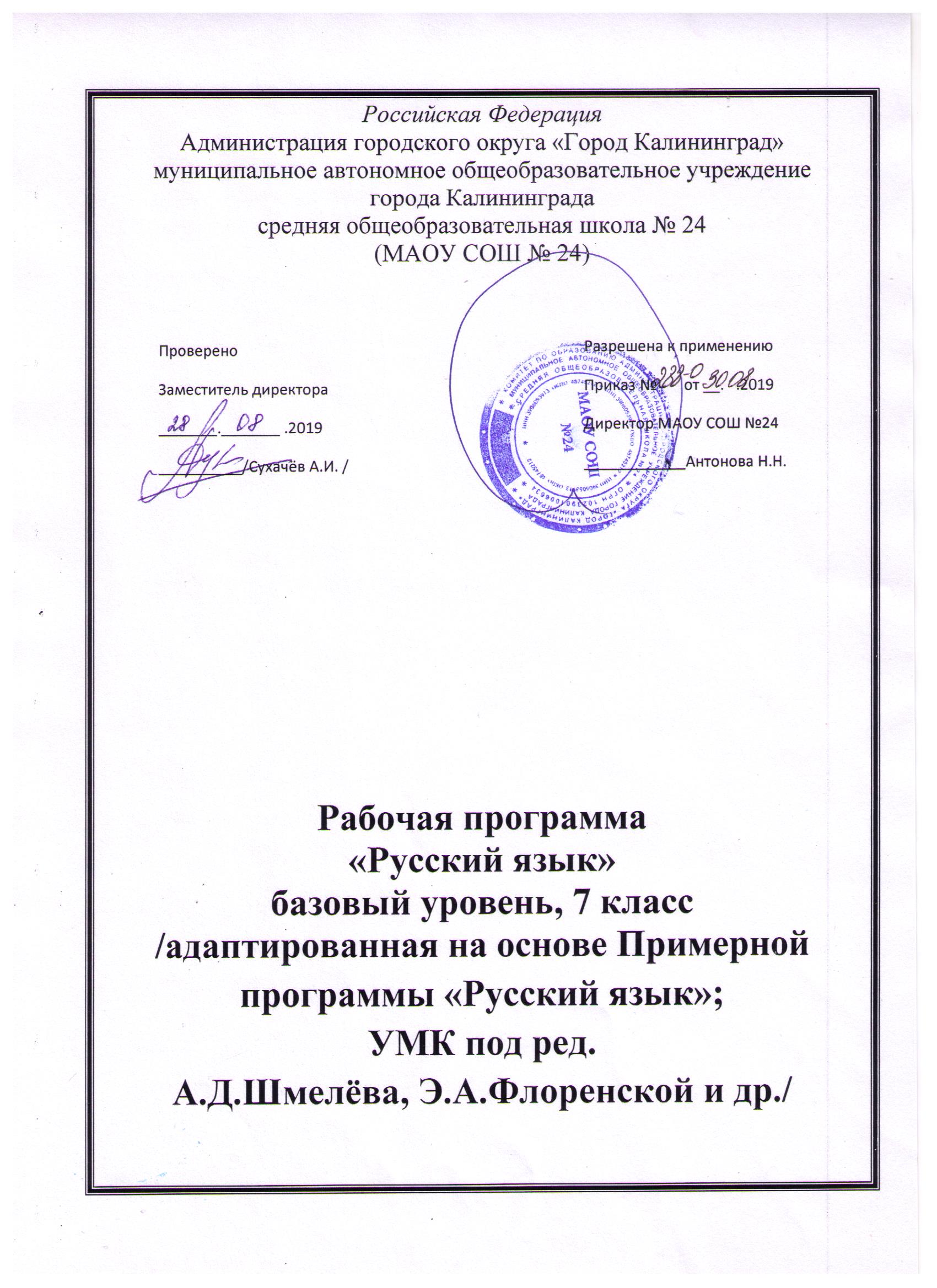 Дополнительная обще образовательная общеразвивающая программа «история российской армии»военно-патриотической направленностивозраст обучающихся: 14-16 летсрок освоения программы –  3 годаСоставитель: П. Н. Яровойпедагог дополнительного образованияМАОУ СОШ №24г. Калининград, 2019Пояснительная запискаДополнительная общеразвивающая программа «Истрия Российской армии» разработана в соответствии с «Положением об организации и осуществлении образовательной деятельности по дополнительным общеразвивающим программам» МАОУ СОШ №24 от 20.03.2019 г.Направленность: военно-патриотическаяАктуальность и новизна программы заключается в том, что вся история России является ярким свидетельством того, что во все времена героизм, мужество защитников Отечества, мощь и слава русского оружия были неотъемлемой частью величия Российского государства, гарантией целостности и независимости родной земли. От первых княжеских дружин и народных ополчений до современной армии ядром военной силы страны были и остаются командные кадры. Это нашло отражение в системе приоритетов современного этапа реформирования Вооруженных Сил Российской Федерации. Главным ее содержанием является «сохранение, укрепление, повышение профессионального уровня и социального обеспечения офицерского корпуса», возвращение общественного уважения к офицерскому званию и офицерской профессии. Офицерский корпус был и остается костяком Вооруженных Сил, организатором их строительства и развития, движителем реформирования, основным созидателем и гарантом поддержания на должном уровне боеготовности и боеспособности войск. Твердое понимание этих положений— неотъемлемый элемент духовного облика российского офицера.Педагогическая целесообразность воспитания кадет в настоящее время требует тесную взаимосвязь предметов общей истории и основ военной службы, а также учета   содержания школьных программ по истории, начальной военной подготовке и основам военной службы. Поэтому среди важнейших задач дополнительного образования кадет следует назвать формирование патриотического сознания, чувства гордости за принадлежность к Вооруженным Силам Российской Федерации, ответственности за судьбу Отечества и его военной организации. Отличительные особенности программы Курс занятий по Истории Российской армии содержит информацию об истории строительства вооруженных сил России в широком контексте отечественной и мировой истории, их боевого применения в ходе войн и вооруженных конфликтов периода конца ХVI - начала ХХI века. Он является специализированным предметом для кадетских классов школы и ориентирован на изучение вопросов военной истории.Возраст обучающихся: 14-16 летОсобенности набора собеседованиеПланируемый результат Механизм оценивания образовательных результатовКруглый стол «Обмен мнениями по изученной исторической информации».Проведение интеллектуального конкурсаФормы подведения итогов реализации программыучастие в выставках, фестивалях,  учебно-исследовательских  конференциях  и т.д.Режим и периодичность занятийСрок освоения программы - 3 года. 1 год обучения: один раз в неделю по одному часуОбщее количество часов – 42 час Аудиторные занятия: 34 ч.Внеаудиторные занятия:8 ч.2 год обучения: один раз в неделю по одному часуОбщее количество часов – 44 час Аудиторные занятия: 36 ч.  -    Внеаудиторные занятия:8 ч3 год обучения: один раз в неделю по одному часуОбщее количество часов – 42часа Аудиторные занятия:33ч.Внеаудиторные занятия:8 чУчебный план год обучения2 год обучения3 год обученияСодержание программы (по годам)1год2год3годКалендарно тематический план1 год обучения2 год обучения3 год обученияУсловия реализации программы «История Российской армии»Методическое обеспечение Программы.        Особое значение придается применению разнообразных методов обучения, способствующих росту познавательной активности: проблемно-поисковых ситуаций, игровых ситуаций, учебных дискуссий и т.д. Развитие познавательной активности кадет через активизацию внеурочной деятельности:- Через творческие внеурочные формы обучения (выставки, конкурсы, соревнования, турниры и т.д.)- Через   регулярное   посещение   внешкольных   учреждений   (театры,   музеи,выставки и т.д.) Используются различные формы обучения:- Лекционная;- Групповые формы занятий;- Проблемное обучение;- Исследовательские методы;- Технология «дебаты»;- Проектная деятельность;- Экскурсионные занятия.Материально-техническое обеспечение программыДидактические  и раздаточные материалы по изучаемым темам в виде видеофильмов и презентаций.Список литературы1. Концепция образовательного стандарта кадетских корпусов в современной России  М.,2009.2. Буравченков А.А. Офицерский корпус русской армии накануне Октябрьской революции. М., 2005.4.  Волков С.В. Русский офицерский корпус. М.: Воениздат, 2006.5.  Галушко Ю.А., Колесников А.А. Школа российского офицерства. Исторический очерк. М., 1993.6. Галанин Ю. О возрождении кадетских корпусов в России. Достижения и проблемы становления // ОБЖ. -  № 2, 2008г.7. Зайончковский П.А. Самодержавие и русская армия на рубеже XIX-XX столетий в России. М., 1978.8.  Крылов В.М. Кадетские корпуса и российские кадеты. СПб., 2008.9.  Леман А.И. Очерки кадетской жизни. СПб., 2007.10. Михайлов А.А. Руководство военным образованием в России во второй половине Х1Х-начале XX веков. Псков, 2009.11. Филиппов Э.М. Кадетские корпуса в России: прошлое и современность. СПб, 2007.1 год2год3годВ обучающей сфере: знание кадетами основных фактов, тенденций, явлений, характеризующих целостность и системность исторического процесса развития военного строительства в России.В воспитательной сфере: формирование у учащихся чувства уважения к военной истории России, гордости за ее славное прошлое. Заложение основ  умения работать в коллективе.В развивающей сфере: выработка учащимися навыков и умений по  проведению поиска исторической информации в источниках различного типа;по проведению критического анализа источников исторической информации.В обучающей сфере: знание исторической обусловленности процессов, влияющих на создание и реформирование системы военного строительства.В воспитательной сфере: формирование у учащихся высокого уровня патриотического сознания, основанного на знании и понимании военной истории государства. Дальнейшее развитие основ  умения работать в коллективе.В развивающей сфере: совершенствование учащимися навыков и умений по выявлянию исторической информации не только из литературных источников, но из знаковых систем и иллюстративного материала (карт, таблиц, схем, фотографий, иллюстраций и т.д.); анализ и сопоставление различной исторической информации, фактов и мнений, исторических описаний и исторических пояснений.В обучающей сфере: знание особенностей системы военного строительства по сравнению с аналогичными системами в России в различные периоды ее истории и основных принципов формирования  патриотизма и гражданственности кадет на примерах   героизма  русского офицерства на поле боя.В воспитательной сфере: овладение умением работать в коллективе. Выработка патриотической направленности сознания учащегося.В развивающей сфере: овладение умениями самостоятельной работы по установлению причинно-следственных связей между явлениями; участию в дискуссиях по военно-исторической тематике, овладение терминологией, выработка умения убедительно и основательно доказывать свою точку зрения, представлять результаты изучения исторического материала в формах конспекта, реферата, рецензии, презентации, проекта.№ занятияНазвание темыКоличество часов1 период (аудиторный)1 период (аудиторный)1 период (аудиторный)1-2Вводная часть.  23-7От княжеской дружины до полков «нового строя».58-12Петровские  реформы. Виват Россия!512-24Гром победы раздавайся, веселится храбрый Росс!1225-30Русская армия в  XVIII веке.630-34Русская армия в  XIX веке.4Общее количество342 период (внеаудиторный)2 период (внеаудиторный)2 период (внеаудиторный)35-42Славные победы 8Всего42№ занятияНазвание темыКоличество часов1 период (аудиторный)1 период (аудиторный)1 период (аудиторный)1-6Русская армия в начале  XX века.67-12Русская армия середины  XX века. Красная армия – армия нового типа.613-36Великая Отечественная война.24Общее количество часов362 период (внеаудиторный)2 период (внеаудиторный)2 период (внеаудиторный)37-44Автобиографии военачальников8Общее количество часов44№ занятияНазвание темыКоличество часов1 период (аудиторный)1 период (аудиторный)1 период (аудиторный)1-5Советская армия в послевоенный период. Участие в локальных конфликтах (Корея, Вьетнам, Афганистан)56-10Возрождение Российской армии511-15Воинские символы и ритуалы  Русской, Советской и Российской армий, их значение и преемственность.516-20Традиции, представления о чести и достоинстве воина Русской, Советской и Российской Армии.521-24Выпускники кадетских корпусов, суворовских, и нахимовских училищ – основа офицерского корпуса армии и флота.425-33Офицерский корпус – оплот Русской, Советской и Российской Армии.9Общее количество часов332 период (внеаудиторный)2 период (внеаудиторный)2 период (внеаудиторный)34-42Многофункциональное предназначение Русской, Советской и Российской Армии.8Общее количество часов42ТЕМА I.  Вводная часть.  ТЕМА II.  От княжеской дружины до полков «нового строя».Тема III. Петровские  реформы. Виват Россия!ТЕМА IV.  Гром победы раздавайся, веселится храбрый Росс!ТЕМА V. Русская армия в  XVIII веке.ТЕМА VI. Русская армия в  XIX веке.ТЕМА I. Русская армия в начале  XX века.ТЕМА II. Русская армия середины  XX века. Красная армия – армия нового типа.ТЕМА III. Великая Отечественная война.ТЕМА I. Советская армия в послевоенный период. Участие в локальных конфликтах (Корея, Вьетнам, Афганистан)ТЕМА II. Возрождение Российской армииТЕМА III.  Воинские символы и ритуалы  Русской, Советской и Российской армий, их значение и преемственность.ТЕМА IV.  Традиции, представления о чести и достоинстве воина Русской, Советской и Российской Армии.ТЕМА V.  Выпускники кадетских корпусов, суворовских, и нахимовских училищ – основа офицерского корпуса армии и флота.ТЕМА XV.  Офицерский корпус – оплот Русской, Советской и Российской Армии.№ п/п№ занятияРаздел.Тема занятияРазбивка часов:Разбивка часов:Общее количество часов№ п/п№ занятияРаздел.Тема занятиятеорияпрактикаОбщее количество часов1 период (аудиторный)1 период (аудиторный)1 период (аудиторный)1 период (аудиторный)1 период (аудиторный)1 период (аудиторный)Военная история  как основная  составляющая  часть общей истории России. Что изучает Военная история? Почему необходимо изучать Военную историю России.»11 «От княжеской дружины до полков «нового строя».»11Дружины и ополчения Древней Руси. Походы Святослава. Битва при. Доростоле.11Новгородское войско. А. Невский. «Невская битва», «Ледовое побоище».11Войско Московского княжества. Поместное войско. Д. Донской.  Куликовская битва.11Стрелецкое войско. Полки нового строя (иноземные полки). Взятие Казани.113. Раздел « Петровские  реформы. Виват Россия!»11Цели и содержание петровских гражданских и военных реформ. Табель о рангах.  Армия как организующая и обучающая сила.11Северная война. Нарва, Полтава.11Северная война. Нарва, Полтава11Создание русского флота. Гангут, Эзель, Гренгам.11Создание русского флота. Гангут, Эзель, Гренгам.114. Раздел Гром победы раздавайся, веселися храбрый Росс! 11Развитие военного искусства во второй половине XIII века. Грос Егерсдорф, Кунерсдорф - победные сражения Семилетней войны.11Фельдмаршал П. А. Румянцев-Задунайский и его победы  при  Рябой могиле, Ларге и Кагуле.11Фельдмаршал П. А. Румянцев-Задунайский и его победы  при  Рябой могиле, Ларге и Кагуле.11Развитие Русского флота. Адмирал  Г.А. Спиридов. Чесменское сражение.11Генералиссимус, граф Рымникский, князь Италийский А.В. Суворов и его «Наука побеждать».11Суворовские победы: Туртукай, Рымник, Измаил.11Суворовские победы: Туртукай, Рымник, Измаил.11Суворовские победы: Туртукай, Рымник, Измаил.11Суворовские чудо-богатыри. Итальянский  и Швейцарский походы.11Адмирал Ф.Ф. Ушаков. Керчь и Тендра. Средиземноморский поход и Корфу.11 «Русская армия в  XVIII веке.»11Военное строительство Русской армии в  XVIII веке.11Антинаполеоновские войны. Аустерлиц, Прейсишэйлау, Фридланд.11Антинаполеоновские войны. Аустерлиц, Прейсишэйлау, Фридланд.11Адриатические экспедиции Русской эскадры. Адмирал Д.Н. Сенявин. Штурм Котора (Каттара). Дарданельское и Афонское сражения.11Отечественная война 1812-1814 года. Оборона Смоленска и Бородинское сражение. Фельдмаршал М.И. Голенищев-Кутузов, князь Смоленский.116. Раздел «Русская армия в XIX веке.»11Русско-турецкие войны на Кавказе. Генерал-фельдмаршал И.Ф. Паскевич11Крымская война. Адмирал П.С. Нахимов. Оборона Севастополя11Крымская война. Адмирал П.С. Нахимов. Оборона Севастополя11Русская армия в Балканской войне. Генерал М.Д. Скобелев.  Шипка, Плевна.11ИТОГО:34 ч.2 период (внеаудиторный)2 период (внеаудиторный)2 период (внеаудиторный)2 период (внеаудиторный)2 период (внеаудиторный)2 период (внеаудиторный)Приход Печенегов на Русь 915 г(краткий обзор)11Восстание в Новгороде против варягов 1015 г. (краткий обзор)11Сражение на реке Воже 1378 г. (краткий обзор)11Поражение Шведской армии при Красном Куте 1709 г. (краткий обзор)11Взятие Бахчисарая 1736 г. (краткий обзор)11Взятие крепости Варна 1828 г. (краткий обзор)11Захват русскими войсками аула Ведено имама Шамиля 1858 г. (краткий обзор)11Разгром русскими войсками афганских войск 1885 г. (краткий обзор)11Всего:Всего:Всего:Всего:Всего:42 ч.№ п/п№ занятияРаздел.Тема занятияРазбивка часов:Разбивка часов:Общее количество часов№ п/п№ занятияРаздел.Тема занятиятеорияпрактикаОбщее количество часов1 период (аудиторный)1 период (аудиторный)1 период (аудиторный)1 период (аудиторный)1 период (аудиторный)1 период (аудиторный)1. Раздел «Русская армия в начале XX века.»11Реорганизация русской армии  в конце XIX — начале XX вв.11Русско-японская война. Оборона Порт-Артура, Мукденское сражение. Цусимское сражение.11Русско-японская война. Оборона Порт-Артура, Мукденское сражение. Цусимское сражение.11Итоги русско-японской войны и военное строительство. Военные реформы Русской армии.11Первая мировая война. Генерал А.В.Самсонов. Восточно-прусская операция.11Генерал А.А. Брусилов. Брусиловский прорыв.112. Раздел «Русская армия середины ХХ века. Красная армия – армия нового типа.»11Причины гражданской войны. Создание Красной армии.11Победы Красной Армии в Гражданской войне. Разгром армий Колчака, Деникина, Врангеля.11Победы Красной Армии в Гражданской войне. Разгром армий Колчака, Деникина, Врангеля.11Победы Красной Армии в Гражданской войне. Разгром армий Колчака, Деникина, Врангеля.11Победы Красной Армии в Гражданской войне. Разгром армий Колчака, Деникина, Врангеля.11Военное строительство в СССР.  Развитие теории ведения войны. Модернизация техники и вооружения.113. Раздел «Великая Отечественная война.»11Военное строительство в подготовительный период. Развитие военного искусства Советской  армии.11Военное строительство в подготовительный период. Развитие военного искусства Советской  армии.11План Барбаросса. Замыслы командования РККА.  11План Барбаросса. Замыслы командования РККА.  11Начальный период войны. Боевые действия на Западном фронте. Боевые действия на Юго-западном фронте.11Начальный период войны. Боевые действия на Западном фронте. Боевые действия на Юго11Начальный период войны. Боевые действия на Западном фронте. Боевые действия на Юго11Битва за Смоленск. Контр наступление под Ельней.11Битва за Смоленск. Контр наступление под Ельней.11Начальный период. Битва за Москву.11Начальный период. Битва за Москву.11Сталинградская битва.11Сталинградская битва.11Совершенствование военного искусства в ходе войны.11Курская битва.11Восточно-Прусская операция. Штурм Кенигсберга.11Восточно-Прусская операция. Штурм Кенигсберга.11Освобождение Европы. Штурм Берлина.11Разгром Японии.11ИТОГО:36 ч.2 период (внеаудиторный)2 период (внеаудиторный)2 период (внеаудиторный)2 период (внеаудиторный)2 период (внеаудиторный)2 период (внеаудиторный)Буденный М.С.(краткая биография)11Тухачевский М. Н. .(краткая биография)11Фрунзе М. В. .(краткая биография)11Блюхер В.К. .(краткая биография)11Ржевская наступательная операция11Черняховский И. Д. .(краткая биография)11Родимцев А. И. .(краткая биография)11Чуйков В. И. .(краткая биография)11Проект11Проект11ИТОГО:44 ч.№ п/п№ занятияРаздел.Тема занятияРазбивка часовРазбивка часовОбщее количество часов№ п/п№ занятияРаздел.Тема занятиятеорияпрактикаОбщее количество часовпериод (аудиторный)период (аудиторный)период (аудиторный)период (аудиторный)период (аудиторный)период (аудиторный)1.Раздел Советская армия в послевоенный период. Участие в локальных конфликтах (Корея, Вьетнам, Афганистан)1Советская армия в послевоенный период. Участие в локальных конфликтах (Корея, Вьетнам, Афганистан)1Советская армия в послевоенный период. Участие в локальных конфликтах (Корея, Вьетнам, Афганистан)1Советская армия в послевоенный период. Участие в локальных конфликтах (Корея, Вьетнам, Афганистан)1Советская армия в послевоенный период. Участие в локальных конфликтах (Корея, Вьетнам, Афганистан)1Возрождение Российской армии1Возрождение Российской армии1Возрождение Российской армии1Возрождение Российской армии1Возрождение Российской армии1Воинские символы и ритуалы  Русской, Советской и Российской армий, их значение и преемственность.1Воинские символы и ритуалы  Русской, Советской и Российской армий, их значение и преемственность.1Воинские символы и ритуалы  Русской, Советской и Российской армий, их значение и преемственность.1Воинские символы и ритуалы  Русской, Советской и Российской армий, их значение и преемственность.1Воинские символы и ритуалы  Русской, Советской и Российской армий, их значение и преемственность.1Традиции, представления о чести и достоинстве воина Русской, Советской и Российской Армии.1Традиции, представления о чести и достоинстве воина Русской, Советской и Российской Армии.1Традиции, представления о чести и достоинстве воина Русской, Советской и Российской Армии.1Традиции, представления о чести и достоинстве воина Русской, Советской и Российской Армии.1Традиции, представления о чести и достоинстве воина Русской, Советской и Российской Армии.1Выпускники кадетских корпусов, суворовских, и нахимовских училищ – основа офицерского корпуса армии и флота.1Выпускники кадетских корпусов, суворовских, и нахимовских училищ – основа офицерского корпуса армии и флота.1Выпускники кадетских корпусов, суворовских, и нахимовских училищ – основа офицерского корпуса армии и флота.1Выпускники кадетских корпусов, суворовских, и нахимовских училищ – основа офицерского корпуса армии и флота.1Офицерский корпус – оплот Русской, Советской и Российской Армии.1Офицерский корпус – оплот Русской, Советской и Российской Армии.1Офицерский корпус – оплот Русской, Советской и Российской Армии.1Офицерский корпус – оплот Русской, Советской и Российской Армии.1Офицерский корпус – оплот Русской, Советской и Российской Армии.1Многофункциональное предназначение Русской, Советской и Российской Армии.1Многофункциональное предназначение Русской, Советской и Российской Армии.1Многофункциональное предназначение Русской, Советской и Российской Армии.1Многофункциональное предназначение Русской, Советской и Российской Армии.12 период (внеаудиторный)2 период (внеаудиторный)2 период (внеаудиторный)2 период (внеаудиторный)2 период (внеаудиторный)2 период (внеаудиторный)34-42Проекты88ИТОГО:42 ч.